№ 01-1-21/909-вн от 26.02.2021                 ҚАУЛЫСЫ	                                                                ПОСТАНОВЛЕНИЕ_26 февраля 2021 года__ №_7_           Нұр-Сұлтан қаласы                                                                               город Нур-СултанО проведении пилота по внедрениюмобильного приложения «Ashyq»на объектах предпринимательствав городах Нур-Султан, Алматы, и Караганда.В целях предупреждения распространения коронавирусной инфекции COVID-19 среди населения Республики Казахстан ПОСТАНОВЛЯЮ:Начать реализацию пилотного проекта «Ashyq» на следующих объектах предпринимательства:фитнес-клубы;спа-центры;сауны, бассейны;компьютерные клубы (за исключением лиц до 18 лет); боулинг клубы. Акимам городов Нур-Султан, Алматы, Караганда, НПП «Атамекен» (по согласованию), Руководителям территориальных департаментов Комитета санитарно-эпидемиологического контроля городов Нур-Султан, Алматы, Караганда обеспечить:1) проведение пилота по внедрению мобильного приложения «Ashyq» на объектах предпринимательства согласно пункту 1 настоящего постановления; 	2) определение перечня объектов предпринимательства участвующих в реализации пилота согласно пункту 1 настоящего постановления;3) информирование населения, физических и юридических лиц о    необходимости использования мобильного приложения «Ashyq» доступного для скачивания в App Store и Play Market для входа на объекты предпринимательства участвующим в пилоте с ресепшном в гг.Нур-Султан, Алматы, Караганда;                                      4) на объектах предпринимательства участвующих в пилоте применяются следующие критерии ограничения работы социально-экономических  объектов: - в регионах с повышенным уровнем заболеваемости коронавирусной инфекцией (красная зона) применяются  критерии  ограничения работы социально-экономических  объектов для умеренного  уровня заболеваемости коронавирусной инфекцией (желтая зона);- в регионах с умеренным уровнем заболеваемости коронавирусной инфекцией (желтая зона) предьявляются критерии ограничения работы социально-экономических  объектов низкого уровня заболеваемости коронавирусной инфекцией (зеленая зона).3. Субъектам предпринимательства участвующих в пилоте в городах Нур-Султан, Алматы, Караганда обеспечить: 1) допуск посетителей на объекты предпринимательства участвующих в пилоте осуществляется при условии сканирования ими на входе специального QR-кода для определения статуса посетителя для предъявления на входе или выходе из помещения: - «зеленый» статус – посетитель обозначен в базе данных как прошедший ПЦР-тестирование с отрицательным результатом на COVID-19;- «синий» статус – отсутствует результат ПЦР-тестирования, не числится как контактный с больным COVID-19;- «желтый» статус – обозначен в базе данных как контактный с больным COVID-19;- «красный» статус – зарегистрирован в базе с положительным результатом на COVID-19.При отсутствии смартфона у посетителя, сотрудник объекта предпринимательства проверяет статус посетителя в информационной системе с его согласия;2) не допускается вход посетителей на объекты предпринимательства участвующих в пилоте, подлежащих изоляции согласно статусу: «желтый» (контактный с COVID-19),  «красный» (с положительным результатом на COVID-19) в соответствии с приложением 36 постановления Главного государственного санитарного врача Республики Казахстан от 25 декабря 2020 года № 67 «О дальнейшем усилении мер по предупреждению заболеваний коронавирусной инфекцией среди населения Республики Казахстан»;3) при выявлении посетителей подлежащих изоляции согласно статусу: «желтый» (контактный с COVID-19), «красный» (с положительным результатом на COVID-19) информировать территориальные департаменты Комитета санитарно-эпидемиологического контроля. 4) соблюдение требований алгоритмов, утвержденных постановлением Главного государственного санитарного врача Республики Казахстан от 25 декабря 2020 года № 67 «О дальнейшем усилении мер по предупреждению заболеваний коронавирусной инфекцией среди населения Республики Казахстан».4. Контроль за исполнением настоящего постановления оставляю за собой.5. Настоящее постановление вступает в силу со дня подписания.Главный Государственный санитарный врач    Республики Казахстан                                                           Е. Киясовденсаулық сақтау  министрлігіБАС МЕМЛЕКЕТТІК САНИТАРИЯЛЫҚ ДӘРІГЕРІ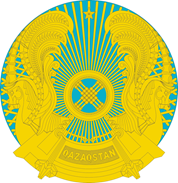 МинистерствоздравоохраненияРеспублики КазахстанГЛАВНЫЙ ГОСУДАРСТВЕННЫЙ САНИТАРНЫЙ ВРАЧ